MATEMATIKA SRIJEDA 28.10.2020. AK,KH -ZBROJI I ODUZMI ZADANE BROJEVE POMOĆU PRSTIJU.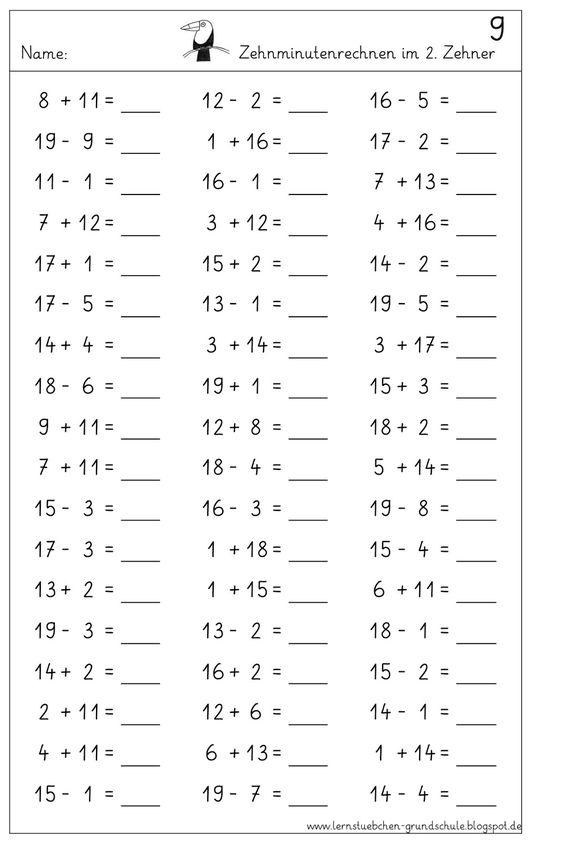 